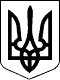                      119 СЕСІЯ  ЩАСЛИВЦЕВСЬКОЇ СІЛЬСЬКОЇ РАДИ7 СКЛИКАННЯРІШЕННЯ 27.05.2020 р.                                        № 2301с. ЩасливцевеПро надання дозволу на розробку проекту землеустрою щодо відведення земельної ділянки в оренду АТ «Херсонобленерго»	Розглянувши заяву АТ «Херсонобленерго» від 22.05.2020р. №09/02.16-856 , керуючись ст.ст. 12, 123, 124, 186  Земельного кодексу України та ст. 26 Закону України «Про місцеве самоврядування в Україні» сесія Щасливцевської сільської радиВИРІШИЛА:1.Надати дозвіл АТ «Херсонобленерго» (ідентифікаційний код юридичної особи ***) на розробку проекту землеустрою щодо відведення земельної ділянки в оренду строком на 6 (шість) місяців на час будівництва ПЛ-0,4 кВ від проект. ЩТП-10/0,4 кВ на опорі № 44 ПЛ-10кВ Л-691 ПС-35/10кВ «Счастливцево», орієнтовною площею   0,1398 га,  розташованої за адресою: вул. Набережна,  с. Щасливцеве, Генічеський район, Херсонська область, із земель житлової та громадської забудови для приєднання електроустановок житлового будинку, господарських будівель та споруд розташованоїза адресою: с. Щасливцеве вул. Перлинна, ***  згідно договору про приєднання до електричних мереж системи розподілу №*** від 14.02.2020р., укладеного з ***2.АТ «Херсонобленерго»  звернутись до землевпорядної організації, яка має відповідний дозвіл на виконання цих робіт  розробку проекту землеустрою  щодо передачі в оренду вищезазначеної земельної ділянки.                               3.Контроль за виконанням рішення покласти на комісію з питань регулювання земельних відносин та охорони навколишнього середовища.Сільський голова                                                                В. ПЛОХУШКО